RESOLUCIÓN NÚMERO  CIENTO CUARENTA Y SEIS, NÚMERO CORRELATIVO MIGOB-2017-0145. UNIDAD DE ACCESO A LA INFORMACIÓN DEL MINISTERIO DE GOBERNACIÓN Y DESARROLLO TERRITORIAL. San Salvador, a las nueve horas del día doce de septiembre de dos mil diecisiete. CONSIDERANDO: I. Que habiéndose presentado solicitud a la  Unidad de Acceso a la Información  de esta Secretaria de Estado por: ----------------------------------------------------, el día 1 de septiembre del año 2017. En la cual requiere: “- documentación que respalde los viajes realizados en mi calidad de Director de Imprenta Nacional, Ing. Edgar Antonio Mendoza, durante el periodo 2014 a 2016 ( copias certificadas de acuerdos de autorización de Misiones Oficiales y copias de boletos) - Que me diga la Unidad de Recursos Humanos de Imprenta Nacional, el detalle de capacitaciones realizadas y cuyo costo fuera pagado por la Dirección de Imprenta Nacional o el Ministerio de Gobernación de Desarrollo Territorial o el Director de Imprenta Nacional, durante el periodo de 2015 a 2016..” II. Que la referida solicitud cumple con todos los requisitos establecidos en el artículo 66 de la Ley de Acceso a la Información Pública (LAIP) y  el artículo 50 del Reglamento de la Ley antes citada, asimismo, la información solicitada no se encuentra entre las excepciones enumeradas en los artículos 19 y 24 de la Ley y 19 de su Reglamento. III. Conforme artículo 70 de la LAIP, se trasladó la solicitud a las Direcciones competentes para brindar lo solicitado el considerando I de la presente.        POR TANTO, conforme a los Arts. 1, 6, 18 y 86 inc. 3° de la Constitución, y Arts.2, 7, 9, 50, 62 y 72 de la Ley de Acceso a la Información Pública, esta dependencia, RESUELVE: 1° CONCEDER el acceso a la información solicitada. 2° se indica al solicitante que puede interponer recurso conforme al Art. 82 de la LAIP. 3° Remítase la presente por medio señalada para tal efecto. NOTIFÍQUESE.JENNI VANESSA QUINTANILLA GARCÍAOFICIAL DE INFORMACIÓN AD-HONOREM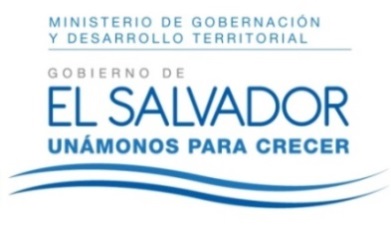 MINISTERIO DE GOBERNACIÓN Y DESARROLLO TERRITORIALREPÚBLICA DE EL SALVADOR, AMÉRICA CENTRALMINISTERIO DE GOBERNACIÓN Y DESARROLLO TERRITORIALREPÚBLICA DE EL SALVADOR, AMÉRICA CENTRALMINISTERIO DE GOBERNACIÓN Y DESARROLLO TERRITORIALREPÚBLICA DE EL SALVADOR, AMÉRICA CENTRAL